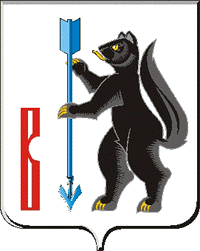 АДМИНИСТРАЦИЯГОРОДСКОГО ОКРУГА ВЕРХОТУРСКИЙП О С Т А Н О В Л Е Н И Еот 29.01.2015г. № 53__   г. Верхотурье  О внесении изменений в муниципальную программу городского округа Верхотурский «Развитие  образования в  городском округе Верхотурский до 2020 года», утвержденную постановлением Администрации городского округа Верхотурский от  13.11.2013г. № 1004 «Об утверждении муниципальной программы  городского округа Верхотурский «Развитие образования в городском округе Верхотурский до 2020 года»В соответствии с постановлением Правительства Свердловской области  от 13.08.2013г. № 1009-ПП «Об утверждении Порядка формирования и реализации государственных программ Свердловской области и внесении изменений в постановление Правительства Свердловской области от 17.09.2010г. № 1347-ПП «Об утверждении Порядка разработки и реализации областных целевых программ», муниципальной программой городского округа Верхотурский «Социальная политика в городском округе Верхотурский до 2020 года», утвержденной постановлением Администрации городского округа Верхотурский от 01.11.2013г. № 963, на основании постановления Правительства Свердловской области  от 29.01.2014г. № 40-ПП «Об утверждении распределения субсидий из областного бюджета местным бюджетам, предоставление которых предусмотрено государственной программой Свердловской области до 2020 года», между муниципальными образованиями, расположенными на территории Свердловской области, в 2014 году», Закона Свердловской области от 17.12.2014г. №113-ОЗ «О внесении изменений в Закон Свердловской области «Об областном бюджете на 2014 год и плановый период 2015 и 2016 годов», решения Думы городского округа Верхотурский от 17.12.2014г. № 78 «О внесении изменений в Решение Думы городского округа Верхотурский от 11 декабря 2013 года №85 «О бюджете городского округа Верхотурский на 2014 год и плановый период 2015 и 2016 годы», решения Думы городского округа Верхотурский от 17.12.2014г. № 76 «О бюджете городского округа Верхотурский на 2015 год и плановый период 2016 и 2017 годы», руководствуясь статьей 26 Устава городского округа Верхотурский,ПОСТАНОВЛЯЮ:Внести в муниципальную программу городского округа Верхотурский «Развитие  образования в городском округе Верхотурский до 2020 года», утвержденную постановлением Администрации городского округа Верхотурский от  13.11.2013г. № 1004 «Об утверждении муниципальной программы  городского округа Верхотурский «Развитие образования в городском округе Верхотурский до 2020 года», следующие изменения:раздел  паспорта  программы «Объемы финансирования муниципальной программы по годам реализации, тыс. рублей»  изложить в новой редакции (приложение 1);приложение № 2 к муниципальной программе городского округа Верхотурский «Развитие  образования в городском округе Верхотурский до 2020 года», утвержденной постановлением Администрации городского округа Верхотурский от  13.11.2013г. № 1004 «Об утверждении муниципальной программы  городского округа Верхотурский «Развитие образования в городском округе Верхотурский до 2020 года», изложить в новой редакции (приложение 2).Опубликовать настоящее постановление в информационном бюллетене «Верхотурская неделя» и разместить на официальном сайте городского округа Верхотурский.Контроль исполнения настоящего постановления оставляю за собой.И.о. главы Администрациигородского округа Верхотурский					Н.Ю.Бердникова